Questions and Answers about the Centennial AnniversaryRevised 23 July 2018Changes will be made as the biennium progresses. District Centennial Coordinators will be a vital source of information for clubs, with the Zonta International Centennial Anniversary Committee working with the coordinators. What is the Centennial Anniversary?Nearly 100 years ago, founding member, Marian de Forest dreamed of an organization that would bring together women in executive positions and help them reach their rightful places in the professions that rarely had women leaders. Since the creation of Zonta International in 1919, our members have dedicated the last century to empowering women, both in and outside of Zonta. To celebrate these achievements, Zontians around the globe will take part in a two-year celebration to honor the past while heralding the future.Honor and EmpowerOur action motto to ensure visibility across the Zonta world It is also The Zonta International Centennial ThemeCelebrating the entire biennium 2018 to 2020 – action milestonesKick off at 2018 Convention in Yokohama District conferences with alumnae events and recognition of centennial awards recipients Common action in November 2019Special event at CSW 20202020 Convention in ChicagoWhy do we have a Centennial Anniversary icon? A special Centennial icon can help to draw the attention to the event of our Centennial Anniversary and enhance visibility. Therefore Ulrike Heuter, a member of the Zonta Club of Düsseldorf II created one that, by its mere color, will create attention. But that attention was not the only criterion. Neurophysiological research on the effects and perception of colors showed that the bright turquoise is linked to feelings of ‘enjoyment’.Centennial icon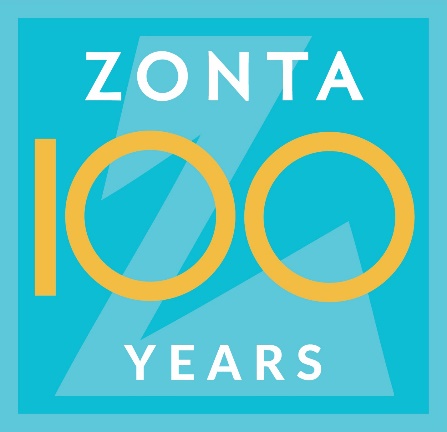 Is it mandatory to use the Centennial Anniversary icon? No. It is up to each Club and District whether to use it or not. But if it is decided to work with the icon, clear guidelines apply. The Zonta International Centennial Brand Guidelines are on the ZI website and will be used for the full biennium, that is, from convention at Yokohama until we conclude the celebrations at the 2020 convention in Chicago.When, where and how to use the icon?The centennial icon can enhance all communication material – from stationery to pull-up banner. Guidelines describe the correct use. In order to help clubs save time and money, templates for the most common purposes are provided on the ZI website. They include the icon files, templates for badges, letterhead, envelopes, banners, note cards and business cards.Clear guidelines that describe the icon and how it may be used are found on the ZI Website https://membership.zonta.org/Tools/Centennial-Anniversary-Tools Centennial iconWhat is www.zonta100.org?The name tells it all – this will be the site where resources and reports relating to centennial activities will be found. The site will be dynamic throughout the centennial biennium. Tools to assist clubs and districts will be posted (for example, templates, information about awards and event planning).100 quotes (maybe more) will be posted on the site in 2019Stories on members who shape(d) Zonta will be posted on the site starting in 2019Exchange of best practice and reports of activities throughout the bienniumWhat stands behind ‘Honor and Empower’?‘Honor and Empower’ is our action motto to ensure visibility across the Zonta world. Brief introduction to awardsDuring the centennial there will be Centennial Anniversary Awards honoring individuals/organizations outside of Zonta and Centennial Membership Awards, Centennial Local Service Awards and Centennial Fundraising Awards to empower and honor achievements and excellence. More information about these will be provided in the future. In addition, donors to the Centennial Anniversary Endowment Campaign will be honored during the 	biennium and thanked for their impact on empowering women now and into the future.What kind of awards will be granted? District / country / club centennial awardsAs part of the goals for 2018-2020, the biennium in which Zonta will celebrate its 100th  anniversary, there will be awards presented by Zonta districts and countries to honor and empower people (or organizations) outside of Zonta who, themselves, have made significant contributions to the empowerment of women. Districts may choose to make more than one award. For each Zonta country, there will be one award made. Clubs are welcome to adapt the concept. Guidelines are published at please add link when postedCriteria for the following categories of awards will be published early in the 2018-2020 biennium.Centennial Local Service Award/sCentennial Membership Award/sCentennial Fundraising Award/sWhat is the Centennial Anniversary Endowment Campaign?The CAEC is an intensive effort to raise money for our Endowment Fund, so that Zonta will be able to sustain projects and programs to meet the needs of future generations of women and girls. For clubs and individuals, making a significant contribution to this fund is a great opportunity to celebrate our achievements in empowering women and girls and a unique opportunity to guarantee Zonta’s commitment to service and advocacy in the future. Creating a healthy endowment fund provides the stable base needed to ensure that programs and projects will be carried  forward for future generations of women and girls. More information may be found at:  https://membership.zonta.org/Tools/Foundation-Tools/CAEC-Tools How will we celebrate in November 2019?	With the anniversary on 8 November 2019, there is an opportunity for a special focus, with 	November to be set aside for clubs, districts and Zonta International to celebrate.	Ideas from around the Zonta world, and for a ‘common action’ around the Zonta world, will be 	posted in the 2018-2020 biennium.How will the districts celebrate the centennial anniversary?Within a framework that ensures that Zonta celebrates as one organization (centennial logo, awards, messages, participation in a common action), districts are free to develop their own activities and ideas to celebrate Zonta’s 100th anniversary. There are guidelines provided in the PowerPoint entitled ‘100 Years of Empowering Women’ which is at please add link and has been shared with districts.Each District has a District Centennial Coordinator and a committee appointed by the Governor. The Coordinator will work with areas and clubs to share ideas, to enthuse and motivate individuals, clubs and areas.Governors have been asked to organize an alumnae event and maybe include it in the District Conference in 2019. The anniversary provides an opportunity to contact all past awardees and invite them. How will the Clubs celebrate the centennial anniversary?Within a framework that ensures that Zonta celebrates as one organization (logo, awards, 	messages, participation in a common action) clubs are free to develop their own activities and ideas 	to celebrate Zonta’s 100th anniversary. There are guidelines provided in the PowerPoint entitled ‘100 Years of Empowering Women’ which is on this site and has been shared with districts.An Event Check List is provided at xxx to assist clubs in planning activities throughout the biennium. They may be special events to celebrate the anniversary, or regular events in the calendar which include the addition of some reference to, and celebration of, the anniversary.Reporting to the District Centennial Coordinator with plans and reports will enable the district to report so that club activities can be shared with the rest of the Zonta world.What kind of PR tools will ZI be offering?The centennial anniversary iconBrand guidelines and templates that will facilitate the use of the icon and ensure a coherent visual appearance‘Elevator speech’Paragraph that can be added to all centennial communication piecesZonta history/milestones that can be used for each club’s communicationsA guideline for the common action